Регистрационная форма участника конференцииФИО, должность, научное звание участника конференции (полностью)															________________	________________________________																							Название организации																									__		Телефон						Факс							E-mail							Нttp://www							Почтовый адрес с индексом																																									 « _____» ______________ 2012 года.		Подпись 						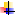 